LG’s OLED-TV roses af EISA for tredje år i træk, og LG G3 udpeges til ”ADVANCED SMARTPHONE” 2014-2015Fire EISA-udmærkelser til LG fra teknikeksperterne på Europas vigtigste medier– LG’s topmodeller belønnes med European Advanced Smartphone, High-End TV, Smart TV og HT Soundbase.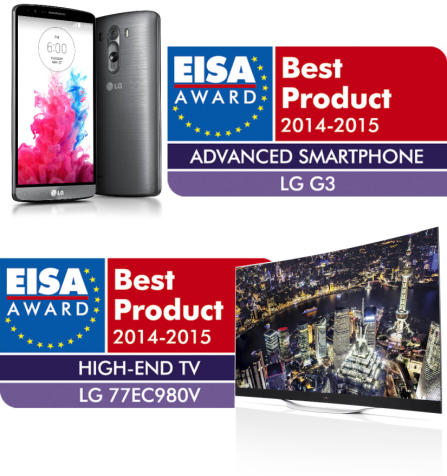 KØBENHAVN, 18. august 2014 – LG Electronics meddeler, at virksomhedens 77-tommer 4K OLED-TV, Smart+ TV, SoundPlate og flagskibsmobilen, LG G3, roses i European Imaging and Sound Association (EISA) Awards 2014-2015. Som det eneste selskab med tre EISA Awards i træk for sin OLED-tv-teknologi, konsoliderer LG hermed sin førende position inden for hjemmeunderholdning.Vinderen af EISA’s European High-End TV 2014-2015-prisen, LG’s 77-tommer 4K OLED-TV 77EC980V, er det første TV på markedet, der kombinerer Ultra HD-opløsning med et topmoderne OLED-panel med WRGB teknologi. Kombinationen af ​​det nyeste inden for avanceret skærmteknologi sikrer skarpe, detaljerede billeder og uendelig kontrast. Den buede skærm giver en fuldkommen omsluttende billedoplevelse med en bred betragtningsvinkel. Desuden gør LG’s Tru 4K Engine Pro det muligt at opskalere indhold med lavere opløsning, så det kommer tæt på Ultra HD-billedkvalitet.Den roste topmodel, LG G3, blev også belønnet af EISA i år, da den modtog European Advanced Smartphone Award for 2014-2015. LG G3 har taget smartphone-markedet til et nyt niveau med filosofien "Enkelt er det nye smarte", der er baseret på feedback fra brugerne. G3’s fantastiske Quad HD-skærm og13MP kamera med OIS + og laser autofokus er designet til hurtigt og nemt at fange og vise livets særlige øjeblikke. Den egenudviklede software i LG G3 har innovative funktioner såsom Smart Keyboard, Smart Notice og Knock Code ™ for at skabe en enklere, smartere og mere sikker brugeroplevelse.Årets vinder af European Smart TV 2014-2015 er LG 55LB870V, et 55″ Smart+ TV, som tilbyder skarpe og tydelige Full HD-billeder med naturtro farver, dyb kontrast og en bred betragtningsvinkel. Den revolutionerende webOS-platform gør brugeroplevelsen intuitiv med hurtig og enkel tilgang til en verden af underholdning. Desuden giver CINEMA SCREEN-designets ultratynde rammer 55LB870V et elegant og stilrent udseende, som gør, at seeren føler sig tættere på det, som vises på skærmen.EISA’s European HT Soundbase 2014-2015-pris går til LG SoundPlate LAB540. Den tynde LAB540 er designet for at kunne passe smidigt og nemt under et TV og er en komplet alt-i-en løsning til hjemmeunderholdningen. Modellen tilbyder stor hjemmebiograflyd gennem sit 320-watts 4.1 kanalsystem sammen med en aktiv, trådløs subwoofer. Desuden har LAB540 en indbygget 3D Blu-ray-afspiller samt Smart TV-funktionalitet. Enheden understøtter også Bluetooth, så brugeren let kan streame lydfiler fra eksterne enheder. Billeder i høj opløsning
For billeder i høj opløsning, besøg venligst LG’s billedarkiv og skriv ”EISA 2014” i søgefeltet til venstre. Om EISA Awards
EISA er en sammenslutning bestående af 50 medlemspublikationer fra 20 europæiske lande, som viser det nyeste indenfor lyd og billedteknik. EISA Awards tildeles de bedste forbrugerprodukter i seks forskellige kategorier: Lyd, video, hjemmebiograf, foto, bilelektronik samt mobilenheder. Priserne tildeles nye produkter, som bedømmes til at have den bedste kombination af avanceret teknik, funktioner, design, ergonomi og pris. For mere information, besøg venligst www.eisa.euEISA-juryens motivering:EUROPEAN HIGH‐END TV 2014-2015 - LG 77EC980V
With the 77EC980V, LG has aimed for the very best in performance and design – and succeeded. Mixing a curved form factor, proprietary WRGB OLED panel and Ultra HD resolution, this 77‐inch high‐end display offers consistently impressive images. OLED’s self‐ emissive technology is key, ensuring astonishing, deep black levels, high peak brightness, and fast, clear motion. LG’s Colour Refiner processing, meanwhile, expertly handles colours, and upscaled HD images are razor‐sharp. Pictures can be viewed from a wide angle with little reduction in clarity or colour fidelity. Beyond its first‐rate performance, the TV features everything LG currently has to offer, including its webOS smart platform, passive 3D, a full range of future‐proof connections and a stylish, minimalist bezel design. In short, this is a reference‐grade display.EUROPEAN ADVANCED SMARTPHONE 2014‐2015 LG G3 
The 5.5‐inch LCD IPS display, with its thin bezel is the star attraction of the LG G3 smartphone. The resolution of this screen is 2.560x1.440 pixels, so it can show almost twice the amount of detail as Full HD. Fitted with a 13‐million‐pixel sensor features a laser‐beam assisted autofocus system and an image stabilizer. Music fans will appreciate the G3’s high‐resolution audio playback (192kHz/24‐bits), and the fact that the speaker uses a 1W amplifier. Other outstanding features include a microSD slot for memory expansion, a fast processor which runs at 2.46GHz, the powerful 3,000mAh battery and LG’s Knock Code security system. All these features make the LG G3 a clear winner.EUROPEAN SMART TV 2014-2015 - LG 55LB870V 
With its webOS technology, it’s safe to say that LG has this year redefined the concept of Smart TV, offering the user a simple, powerful, fast and – most importantly – enjoyable connected experience. This new customisable interface allows access to all content, be it internet apps, home media, external devices or broadcast TV, as well as the TV’s settings – all delivered at lightning‐fast speed. Control, via the redesigned Magic Remote, is highly intuitive, and the 55LB870V’s interactive setup is a welcome innovation. Picture quality on this 55‐inch TV is excellent, with detailed Full HD images and a wide viewing angle, while the overall design, with its ultra slim bezel, is as smart as its feature set.EUROPEAN HT SOUNDBASE 2014‐2015 - LG LAB540 
Not only is LG's LAB540 a slim soundbase speaker that fits neatly beneath a TV, it is also a complete home theatre 4.1 system, offering a 3D‐compatible Blu‐ray player, Smart TV functionality and audio playback. This king of convergence packs four speakers (40W per channel) into its main unit, joined by a wireless 160W subwoofer to ensure a deep, bass‐rich performance. An HDMI port and an optical audio input are provided for external connections, while networking with mobile devices is possible via DLNA, Wi‐Fi, Wi‐Fi Direct and Bluetooth. Analogue sources can also be connected via the 3.5mm jack, and drives and other mobile devices are supported through the USB port. With audio compatibility extending to popular formats such as AAC, FLAC and DTS‐HD Master Audio, convenient control via LG's dedicated app and headphone listening courtesy of the Private Sound feature, the LAB540 is a remarkable all‐in‐one solution.# # #Om LG ElectronicsLG Electronics, Inc. (KSE: 066570.KS) er en af verdens største og mest innovative leverandører af forbrugerelektronik, hårde hvidevarer og mobil kommunikation med 87 000 ansatte fordelt på 113 kontorer rundt om i verden. LG opnåede en global omsætning på 53.10 milliarder USD i 2013. LG Electronics består af fem forretningsenheder – Home Entertainment, Mobile Communications, Home Appliance og Air Conditioning & Energy Solutions og Vehicle Components – og er en af verdens største producenter af fladskærme, mobiltelefoner, luftvarmepumper, vaskemaskiner og køleskabe. LG Electronics har eksisteret i Norden siden oktober 1999. Den nordiske omsætning i 2013 beløb sig til ca. 2 mia. SEK. For mere information, besøg www.lg.comOm LG Electronics Mobile Communications
LG Electronics Mobile Communications Company er en af verdens førende virksomheder inden for mobil kommunikation. Igennem avanceret teknologi og innovativt design udvikler LG produkter, som fremmer en bedre livsstil for forbrugere verden over via optimale smartphone-oplevelser. Som en ledende virksomhed inden for 4G Long Term Evolution (LTE) fortsætter LG sit engagement for at skabe banebrydende LTE-teknologier, der imødegår forbrugernes behov gennem differentierede LTE-produkter af den højeste kvalitet, som baseres på virksomhedens besiddelse af en række LTE-patenter og tekniske kunnenOm LG Electronics Home Entertainment
LG Home Entertainment Company (HE) er en ledende global producent af tv-apparater, monitorer, kommercielle skærme, audio- og videoprodukter, computere og sikkerhedssystemer. LG stræber altid efter at drive teknologien fremad med fokus på at udvikle produkter med smarte funktioner i stilrene designs, som imødegår forbrugernes behov. LG’s forbrugerprodukter inkluderer CINEMA 3D, Smart TV, OLED-TV, IPS-skærme og hjemmebiografsystemer, Blu-ray-afspillere og eksterne lagringsenheder. LG’s kommercielle B2B-produkter inkluderer digital signage, videokonferencesystemer og IP-sikkerhedskameraer.For yderligere information, kontakt venligst:Hanna GlaasPR ManagerLG Electronics Nordic AB Box 83, 164 94 Kista 
Mobil: +46 (0)73 316 17 69
E-post: hanna.glaas@lge.comSusanne PerssonProduct Specialist MCLG Electronics Nordic AB
Box 83, 164 94 KistaMobil: +46 (0)70 969 46 06
E-post: susanne.persson@lge.comErik ÅhsgrenProduct Specialist HE
LG Electronics Nordic AB 
Box 83, 164 94 Kista
Mobil: +46 (0)72 162 91 10   
E-post: erik.ahsgren@lge.com